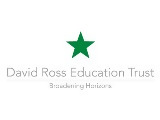 Job DescriptionJob Title:Teacher of EnglishLocation:Lodge Park AcademyJob Purpose:To be an effective teacher (and tutor) who supports and challenges all students to achieve their full potentialBackground:The David Ross Education Trust (DRET) is a growing network of academies with a geographical focus on Northamptonshire, Lincolnshire and Yorkshire/ Humber region.  The network is a mix of primary, secondary and special academies and a mix of those that have chosen to join DRET on conversion and those that are sponsored academies.Reporting To:Subject LeaderSalary:M1-UPS3 Additional Responsibilities may be available depending on experience.Key ResponsibilitiesThis Job Description is not a comprehensive definition of the post.  Discussions will take place on a regular basis to clarify individual responsibilities within the general framework and character of the post as identified below.  Key Duties and ResponsibilitiesYou are required to carry out the duties as set out in the relevant paragraphs of the current School Teachers’ Pay and Conditions document.  The post requires you to teach pupils in the age range 11 to 19 and with others outside that age range as required for transition and outreach work.  In carrying out these duties you will need to work in compliance with all Academy policies and procedures as set out by the Trust and Governing Body and the reasonable direction from colleagues with the relevant position of responsibility.You will have the role of Form Tutor, even when a form has not been assigned to you, and may be asked to carry out some or all of those duties if required.In addition you will continuously evaluate and review your role and propose improvements to this Job Description in the light of experience as part of the performance management process.  You will also be required to carry out any other additional duties as might reasonable required by the Principal.To maintain a thorough and up to date knowledge of the teaching of your subject(s) and take account of wider curriculum developments which are relevant to your work.To plan lessons/activities/tutorials and sequences of lessons  to meet students’ individual learning needsTo use a range of appropriate strategies and follow Academy  policies for teaching/tutoring, behaviour management and  classroom managementTo do all that you can to ensure that you safeguard and promote the welfare of students in the AcademyTo set well-grounded consistent expectations for students in your teaching and tutorial groups using information about prior attainmentTo assess, monitor and record the progress of students in your teaching (and tutorial groups) and give them clear and constructive feedbackTo do all you can to ensure that, as a result of your teaching (and tutoring), your students achieve well relative to their prior attainment, making progress as good as or better than similar students nationally and in the AcademyTo take responsibility for your own professional development and use the outcomes to improve your teaching (and tutoring) and your students’ learningTo make an active contribution to the policies, aspirations and plans of your Department and the Academy.MAIN AREAS OF RESPONSIBILITY AND ACCOUNTABILITY High standards of teaching and learningDeliver high quality learning experiences for studentsBe responsible for developing your own teaching through academy/Trust CPD and evidence informed research Lesson ObservationMaintain a good climate for learning by consistently using the academy routines and expectations.Maintain high expectations for all.Adapt schemes of learning to ensure Progress For AllPerformance ManagementActively engage with your own performance management process.Knowledge/skills/expertiseStrong subject knowledge in the subject you are teachingUp to date knowledge – subject, national, pedagogy, classroom management, research/inspection findingsStatutory requirementsICTAcademy levelContribute to the spiritual, moral, social and cultural development of studentsBe a dedicated form tutor and a champion for your tutees.Support school ethos and policiesLiaise with pastoral staff to support students.Liaise with parents as appropriateOrganisational skillsSupport, guide and motivate team members and support staffHeighten common purpose/shared vision – secure commitment (team buys in)Team workPerformance ManagementYour annual performance review is based on this overall job description and with particular emphasis on your individual annual targets.  These are set in discussion with your Line Manager and grouped under the headings.Person SpecificationESSENTIALQualifications A good degree in a specialist subject teaching qualification Nationally recognized teaching qualificationTeaching Skills, Knowledge and ExperienceThe skills, knowledge and understanding necessary to teach across Key Stages 3, 4 and 5.A very good classroom teacher, demonstrating ability to innovateUnderstanding of current curriculum issues in relation to teaching subject/sAble to show evidence of the use of technology in teaching and learningLeadership skills, knowledge and experienceBe flexible and responsive to a changing educational environmentContribute to whole school initiativesCommunication skills, knowledge and experienceCommitted to working co-operatively with young people; able to communicate sensitively, imaginatively and effectively with themAble to create a team ethos across a teamAble to motivate and encourage problem solving Able to communicate effectively with parents to represent the Academy positively and feedback information as appropriateProfessional DevelopmentAble to seek and understand development opportunities for self and othersCommitted to career progression and own professional developmentWilling to contribute to the professional developmentAttitude and MotivationWell motivated, enthusiastic and prepared to work hardHonestGood organisation and time management skillsAcademy EthosHave high expectations of what students and staff can achieveFully supportive of the aims and ethos of a successful AcademyAble to develop and co-ordinate a sustainable strategy towards extra curriculum activitiesEqual OpportunitiesHave regard to provide equality of opportunity for allHealth and SafetyAware of Health and Safety and Safeguarding as appropriate to roleHealth and AppearanceGood attendance and punctuality recordA willingness to dress professionally in accordance with the culture of the organisation.